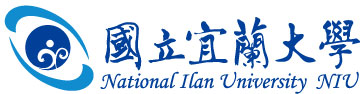 2024年職涯發展季：校園徵才簡表日期：113年3月27日(星期三)地點：本校學生活動中心公司名稱公司名稱進聯工業股份有限公司  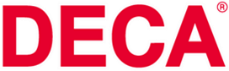 進聯工業股份有限公司  進聯工業股份有限公司  進聯工業股份有限公司  進聯工業股份有限公司  屬性屬性□資訊通訊  生產製造□貿易業務  □補教文化□餐飲服務  □物流倉儲 □其他                □資訊通訊  生產製造□貿易業務  □補教文化□餐飲服務  □物流倉儲 □其他                營利事業統一編號營利事業統一編號2291884122918841229188412291884122918841屬性屬性□資訊通訊  生產製造□貿易業務  □補教文化□餐飲服務  □物流倉儲 □其他                □資訊通訊  生產製造□貿易業務  □補教文化□餐飲服務  □物流倉儲 □其他                公司地址公司地址新北市新莊區中正路66號8F新北市新莊區中正路66號8F新北市新莊區中正路66號8F新北市新莊區中正路66號8F新北市新莊區中正路66號8F電話/傳真電話/傳真22973934/2996694722973934/29966947聯絡人/職稱聯絡人/職稱洪哲裕/人資經理洪哲裕/人資經理洪哲裕/人資經理洪哲裕/人資經理洪哲裕/人資經理E-mailE-mailSteven.hung@deca.com.twSteven.hung@deca.com.tw公司簡介公司簡介進聯工業總公司在新莊,新廠在宜蘭利澤工業區2023年完成,深圳與上海有工廠,現有員工人數約1100人.願景登峰亞洲睽觀全球專業機電整合製造廠.進聯工業總公司在新莊,新廠在宜蘭利澤工業區2023年完成,深圳與上海有工廠,現有員工人數約1100人.願景登峰亞洲睽觀全球專業機電整合製造廠.進聯工業總公司在新莊,新廠在宜蘭利澤工業區2023年完成,深圳與上海有工廠,現有員工人數約1100人.願景登峰亞洲睽觀全球專業機電整合製造廠.進聯工業總公司在新莊,新廠在宜蘭利澤工業區2023年完成,深圳與上海有工廠,現有員工人數約1100人.願景登峰亞洲睽觀全球專業機電整合製造廠.進聯工業總公司在新莊,新廠在宜蘭利澤工業區2023年完成,深圳與上海有工廠,現有員工人數約1100人.願景登峰亞洲睽觀全球專業機電整合製造廠.進聯工業總公司在新莊,新廠在宜蘭利澤工業區2023年完成,深圳與上海有工廠,現有員工人數約1100人.願景登峰亞洲睽觀全球專業機電整合製造廠.進聯工業總公司在新莊,新廠在宜蘭利澤工業區2023年完成,深圳與上海有工廠,現有員工人數約1100人.願景登峰亞洲睽觀全球專業機電整合製造廠.進聯工業總公司在新莊,新廠在宜蘭利澤工業區2023年完成,深圳與上海有工廠,現有員工人數約1100人.願景登峰亞洲睽觀全球專業機電整合製造廠.進聯工業總公司在新莊,新廠在宜蘭利澤工業區2023年完成,深圳與上海有工廠,現有員工人數約1100人.願景登峰亞洲睽觀全球專業機電整合製造廠.福利制度福利制度1.各式各樣的獎金福利，年節獎金、年終獎金、提案獎金等2.年度員工旅遊：福委會精心規劃，提供國內/國外多樣化的旅遊套餐行程與補助3.福委會提供百家以上特約廠商購物、消費與團購優惠4.家庭日、生活講座/課程等多元化的員工專屬活動5.駐廠特約醫護人員提供專業的健康諮詢與講座6.提供年度健檢與公司制服 7.活潑與充滿驚喜的年終尾牙活動，讓同仁滿載而歸1.各式各樣的獎金福利，年節獎金、年終獎金、提案獎金等2.年度員工旅遊：福委會精心規劃，提供國內/國外多樣化的旅遊套餐行程與補助3.福委會提供百家以上特約廠商購物、消費與團購優惠4.家庭日、生活講座/課程等多元化的員工專屬活動5.駐廠特約醫護人員提供專業的健康諮詢與講座6.提供年度健檢與公司制服 7.活潑與充滿驚喜的年終尾牙活動，讓同仁滿載而歸1.各式各樣的獎金福利，年節獎金、年終獎金、提案獎金等2.年度員工旅遊：福委會精心規劃，提供國內/國外多樣化的旅遊套餐行程與補助3.福委會提供百家以上特約廠商購物、消費與團購優惠4.家庭日、生活講座/課程等多元化的員工專屬活動5.駐廠特約醫護人員提供專業的健康諮詢與講座6.提供年度健檢與公司制服 7.活潑與充滿驚喜的年終尾牙活動，讓同仁滿載而歸1.各式各樣的獎金福利，年節獎金、年終獎金、提案獎金等2.年度員工旅遊：福委會精心規劃，提供國內/國外多樣化的旅遊套餐行程與補助3.福委會提供百家以上特約廠商購物、消費與團購優惠4.家庭日、生活講座/課程等多元化的員工專屬活動5.駐廠特約醫護人員提供專業的健康諮詢與講座6.提供年度健檢與公司制服 7.活潑與充滿驚喜的年終尾牙活動，讓同仁滿載而歸1.各式各樣的獎金福利，年節獎金、年終獎金、提案獎金等2.年度員工旅遊：福委會精心規劃，提供國內/國外多樣化的旅遊套餐行程與補助3.福委會提供百家以上特約廠商購物、消費與團購優惠4.家庭日、生活講座/課程等多元化的員工專屬活動5.駐廠特約醫護人員提供專業的健康諮詢與講座6.提供年度健檢與公司制服 7.活潑與充滿驚喜的年終尾牙活動，讓同仁滿載而歸1.各式各樣的獎金福利，年節獎金、年終獎金、提案獎金等2.年度員工旅遊：福委會精心規劃，提供國內/國外多樣化的旅遊套餐行程與補助3.福委會提供百家以上特約廠商購物、消費與團購優惠4.家庭日、生活講座/課程等多元化的員工專屬活動5.駐廠特約醫護人員提供專業的健康諮詢與講座6.提供年度健檢與公司制服 7.活潑與充滿驚喜的年終尾牙活動，讓同仁滿載而歸1.各式各樣的獎金福利，年節獎金、年終獎金、提案獎金等2.年度員工旅遊：福委會精心規劃，提供國內/國外多樣化的旅遊套餐行程與補助3.福委會提供百家以上特約廠商購物、消費與團購優惠4.家庭日、生活講座/課程等多元化的員工專屬活動5.駐廠特約醫護人員提供專業的健康諮詢與講座6.提供年度健檢與公司制服 7.活潑與充滿驚喜的年終尾牙活動，讓同仁滿載而歸1.各式各樣的獎金福利，年節獎金、年終獎金、提案獎金等2.年度員工旅遊：福委會精心規劃，提供國內/國外多樣化的旅遊套餐行程與補助3.福委會提供百家以上特約廠商購物、消費與團購優惠4.家庭日、生活講座/課程等多元化的員工專屬活動5.駐廠特約醫護人員提供專業的健康諮詢與講座6.提供年度健檢與公司制服 7.活潑與充滿驚喜的年終尾牙活動，讓同仁滿載而歸1.各式各樣的獎金福利，年節獎金、年終獎金、提案獎金等2.年度員工旅遊：福委會精心規劃，提供國內/國外多樣化的旅遊套餐行程與補助3.福委會提供百家以上特約廠商購物、消費與團購優惠4.家庭日、生活講座/課程等多元化的員工專屬活動5.駐廠特約醫護人員提供專業的健康諮詢與講座6.提供年度健檢與公司制服 7.活潑與充滿驚喜的年終尾牙活動，讓同仁滿載而歸徵才職稱及條件職缺名稱名額科系科系工作內容工作內容工作內容工作內容工作內容薪資待遇徵才職稱及條件研發(助理)工程師5大學以上/機械相關科系大學以上/機械相關科系結構規劃與尺寸、公差設計；零組件與材料選用、開發與評估、工程圖面繪結構規劃與尺寸、公差設計；零組件與材料選用、開發與評估、工程圖面繪結構規劃與尺寸、公差設計；零組件與材料選用、開發與評估、工程圖面繪結構規劃與尺寸、公差設計；零組件與材料選用、開發與評估、工程圖面繪結構規劃與尺寸、公差設計；零組件與材料選用、開發與評估、工程圖面繪月薪35,000元起徵才職稱及條件自動化設備
助理工程師3大學以上/機械.電機相關科系大學以上/機械.電機相關科系1.自動化設備組立與試車；2.協助工程師，處理自動化設備問題3.組合裝配機件、測試及檢修等事務 4.其他主管交待事務1.自動化設備組立與試車；2.協助工程師，處理自動化設備問題3.組合裝配機件、測試及檢修等事務 4.其他主管交待事務1.自動化設備組立與試車；2.協助工程師，處理自動化設備問題3.組合裝配機件、測試及檢修等事務 4.其他主管交待事務1.自動化設備組立與試車；2.協助工程師，處理自動化設備問題3.組合裝配機件、測試及檢修等事務 4.其他主管交待事務1.自動化設備組立與試車；2.協助工程師，處理自動化設備問題3.組合裝配機件、測試及檢修等事務 4.其他主管交待事務月薪30,000元起學生需準備履歷學生需準備履歷□是   否□是   否進行現場
面試/徵才是  □ 否需求類型需求類型全職  □工讀全職  □工讀全職  □工讀